  
Resuscitation Academy Sweden – preliminärt schemaDatum: 	22 november 2016Plats: 	Södersjukhuset i StockholmTisdag 22 november09.00 – 09.15	Välkommen – inledning, kaffe + smörgås 09.15 – 09.30	10 Steps for Improving Survival from Sudden Cardiac Arrest 09.35 – 09.50 	Våra förbättringar på hemmaplan efter att ha gått Resuscitation Academy 201509.50 – 10.05	RAST 10.10 – 10.30	Kunskap bakom kedjan som räddar liv 10.30 – 10.40	Nya Guidelines i HLR 10.45 – 11.15	Tidig HLR och defibrillering 11.20 – 11.45	Hur kan Räddningstjänst och Polis engageras i en region att utföra HLR och defibrillera?  
SALSA, SAMS - Ingela Hasselqvist-Ax
Polisen – Peter Bjurén11.50 – 12.50	LUNCH12.50 – 13.10	Tidig identifiering - larmsamtalets betydelse och larmcentralens viktiga betydelse vid identifiering av hjärtstopp 13.15 – 14.45	Praktiska moment och övningar – 2 x 45 min, inkl. fika:
-  Högkvalitativ HLR och kvalitetsförbättring 
-  Resuscitation Quality Improvement – RQI  14.50 – 15.10	Kvalitetskontroll på hemmaplan och nationellt – hur kan det se ut? 15.15 – 15.45	Vad händer efter ROSC? Intensivvård och hur går det sedan för överlevarna?  15.50 – 16.50	Fortsatta arbetet på hemmaplan – hur ska vi arbeta vidare med att skörda ”low-hanging fruits”? Gruppdiskussioner och grovskissning på projekt att genomföra på hemmaplan 16.55	Avslutning 17.30	Frivilligt mingel och kursmiddag  (ingår ej i kurspriset)Varmt välkomna!     
                                      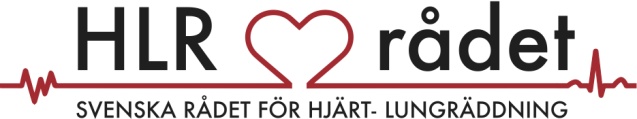 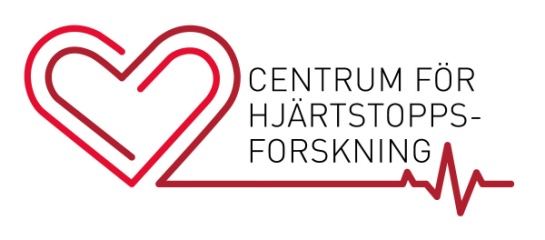 